แบบฟอร์มเสนอโครงการ/กิจกรรม (พน.01)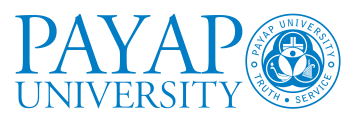 สำนักพัฒนานักศึกษา มหาวิทยาลัยพายัพ****************************************************************************************ชื่อคณะ/วิทยาลัย/หน่วยงาน:		ชื่อโครงการ:		ผู้ดำเนินการ/ผู้รับผิดชอบโครงการ:		หมายเลขโทรศัพท์:	ความสอดคล้องกับยุทธศาสตร์ของคณะวิชา/มหาวิทยาลัยพายัพประเด็นยุทธศาสตร์ที่ เป้าประสงค์ที่ กลยุทธ์ระดับมหาวิทยาลัยที่ ตัวชี้วัดแผนกลยุทธ์ที่ ตัวชี้วัดแผนปฏิบัติการที่ ตัวชี้วัดโครงการ ...สถานะโครงการ   ประเภทโครงการการตอบสนองต่อคุณลักษณะของบัณฑิตที่พึงประสงค์/อัตลักษณ์ของมหาวิทยาลัยพายัพ คุณธรรมนำใจ	 รับใช้สังคม	 วิชาการก้าวหน้า	 พัฒนาสู่สากลหลักการและเหตุผลวัตถุประสงค์ ตัวชี้วัด ค่าเป้าหมาย/เกณฑ์ความสำเร็จ และ เครื่องมือ/วิธีการเก็บรวบรวมข้อมูลตามตัวชี้วัดประโยชน์ที่คาดว่าจะได้รับวิธีดำเนินงานและระยะเวลาดำเนินโครงการสถานที่จัดโครงการและกำหนดการสถานที่จัดโครงการ  วัน/เวลา ที่จัดโครงการ กำหนดการ (โดยละเอียด)วิทยากร (ถ้ามี) ผู้เข้าร่วมโครงการ/กลุ่มเป้าหมาย	(รวมจำนวน		คน)	จำนวน		คน	จำนวน		คน	จำนวน		คนการปรับปรุงจากข้อเสนอแนะของโครงการที่ผ่านมา/โครงการที่มีลักษณะใกล้เคียงกันงบประมาณงบประมาณรายรับงบประมาณรายจ่าย	ในการนี้จึงเรียนมาเพื่อขออนุมัติจัดโครงการ  และขออนุมัติงบประมาณเพื่อดำเนินโครงการจำนวน  บาท ( บาทถ้วน)ลงชื่อ............................................................ผู้เสนอโครงการ/กิจกรรม	()............/.............................../................ลำดับที่ชื่อ – สกุล123แผนทำนุบำรุงศิลปวัฒนธรรมแผนทำนุบำรุงศิลปวัฒนธรรมแผนบริการวิชาการแผนการจัดการความรู้แผนการจัดการความรู้แผนการส่งเสริมงานวิจัยแผนการประกันคุณภาพการศึกษาแผนการประกันคุณภาพการศึกษาแผนพัฒนาบุคลากรแผนบริหารความเสี่ยงแผนบริหารความเสี่ยงแผนบริหารความเสี่ยงแผนบริหารความเสี่ยงแผนพัฒนานักศึกษาตามกรอบมาตรฐานคุณวุฒิ และกิจกรรมพัฒนานักศึกษา  (เลือกได้มากกว่า 1 ประเภท) แผนพัฒนานักศึกษาตามกรอบมาตรฐานคุณวุฒิ และกิจกรรมพัฒนานักศึกษา  (เลือกได้มากกว่า 1 ประเภท) แผนพัฒนานักศึกษาตามกรอบมาตรฐานคุณวุฒิ และกิจกรรมพัฒนานักศึกษา  (เลือกได้มากกว่า 1 ประเภท) แผนพัฒนานักศึกษาตามกรอบมาตรฐานคุณวุฒิ และกิจกรรมพัฒนานักศึกษา  (เลือกได้มากกว่า 1 ประเภท) ด้านคุณธรรม จริยธรรมกิจกรรมด้านวิชาการที่ส่งเสริมคุณลักษณะที่พึงประสงค์ด้านความรู้กิจกรรมบำเพ็ญประโยชน์หรือรักษาสิ่งแวดล้อมด้านทักษะทางปัญญากิจกรรมกีฬา และการส่งเสริมสุขภาพด้านทักษะด้านความสัมพันธ์ระหว่างบุคคลและความรับผิดชอบกิจกรรมส่งเสริมศิลปะและวัฒนธรรมด้านทักษะการวิเคราะห์เชิงตัวเลข การสื่อสาร และการใช้เทคโนโลยีกิจกรรมเสริมสร้างคุณธรรม จริยธรรมอื่นๆ  (โปรดระบุ) ......................................................................กิจกรรมส่งเสริมพัฒนาทักษะชีวิตความเป็นผู้นำ อื่นๆ  (โปรดระบุ) ............................................................................................................................................................................อื่นๆ  (โปรดระบุ) ............................................................................................................................................................................อื่นๆ  (โปรดระบุ) ............................................................................................................................................................................อื่นๆ  (โปรดระบุ) ............................................................................................................................................................................วัตถุประสงค์โครงการตัวชี้วัดเป้าหมาย 
(เกณฑ์ความสำเร็จ)เครื่องมือ/วิธีการเก็บรวบรวมข้อมูลตามตัวชี้วัดรายการรายการจำนวนเงินแหล่งที่มาของรายรับงบประมาณ หมวดงบประมาณ หมวดงบประมาณ หมวดรวมงบประมาณรายรับ0รายการรายการจำนวนเงินหมายเหตุรวมงบประมาณรายจ่าย0บาทความเห็นของอาจารย์ที่ปรึกษากิจกรรมนอกหลักสูตร โปรดพิจารณาอนุมัติเพิ่มเติม :.............................................................................................................................................................(............................................................)วันที่............/........................./.............ความเห็นของนายกองค์การนักศึกษา (กิจกรรมนอกหลักสูตร)  โปรดพิจารณาอนุมัติเพิ่มเติม :..............................................................................................................................................................(............................................................)วันที่............/........................./.............ความเห็นของหัวหน้าสาขาวิชาที่สังกัด โปรดพิจารณาอนุมัติเพิ่มเติม :.............................................................................................................................................................(............................................................)วันที่............/........................./.............ความเห็นของผู้ช่วยคณบดี  โปรดพิจารณาอนุมัติเพิ่มเติม :..............................................................................................................................................................(............................................................)วันที่............/........................./.............ความเห็นของคณบดี (วงเงินไม่เกิน.......................... บาท) โปรดพิจารณาอนุมัติ      อนุมัติ     ไม่อนุมัติ   เพิ่มเติม :.............................................................................................................................................................(............................................................)วันที่............/........................./.............ความเห็นของผู้อำนวยการ (วงเงินไม่เกิน.......................... บาท)อนุมัติ   ไม่อนุมัติ   เห็นควรอนุมัติ   ไม่ควรอนุมัติเพิ่มเติม :..............................................................................................................................................................(............................................................)วันที่............/........................./.............ความเห็นของผู้ช่วยรองอธิการบดี (วงเงินไม่เกิน....................... บาท)อนุมัติ   ไม่อนุมัติ   เห็นควรอนุมัติ   ไม่ควรอนุมัติเพิ่มเติม :.............................................................................................................................................................(............................................................)วันที่............/........................./.............ความเห็นของรองอธิการบดี (วงเงินไม่เกิน...................................... บาท)อนุมัติ   ไม่อนุมัติ   เห็นควรอนุมัติ   ไม่ควรอนุมัติเพิ่มเติม :..............................................................................................................................................................(............................................................)วันที่............/........................./.............ความเห็นของผู้ช่วยอธิการบดี (วงเงินไม่เกิน............................... บาท)อนุมัติ   ไม่อนุมัติ   เห็นควรอนุมัติ   ไม่ควรอนุมัติเพิ่มเติม :.............................................................................................................................................................(............................................................)วันที่............/........................./.............ความเห็นของอธิการบดี อนุมัติ               ไม่อนุมัติเพิ่มเติม :.............................................................................................................................................................(............................................................)วันที่............/........................./.............